           Руководствуясь статьями  9, 187 Бюджетного кодекса Российской Федерации, статьями 32, 34 Устава города Сосновоборска, Сосновоборский городской Совет депутатов Р Е Ш И Л:   Внести в решение Сосновоборского городского Совета депутатов от 12.12.2022 № 26/109-р «О бюджете города Сосновоборска на 2023 год и плановый период 2024-2025 годов» следующие изменения:Пункт 1 изложить в следующей редакции:«1. Утвердить основные характеристики бюджета города Сосновоборска  на 2023 год:прогнозируемый общий объем доходов бюджета города в сумме  1 503 794 300,00 рублей;общий объем расходов бюджета города в сумме 1 528 590 164,19 рублей;дефицит бюджета  города 24 795 864,19 рублей;источники  внутреннего   финансирования  дефицита  бюджета  города  в сумме  24 795 864,19 рублей согласно приложению 1 к настоящему Решению».         1.2. В приложении № 2 к решению после строки 154 вставить строки 155-157 следующего содержания:Строку 155 считать строкой 158 соответственно.В приложении № 3 к решению:В приложении № 4 к решению:после строки 492 вставить строки 493-494 следующего содержания:строки 493-691 считать строками 495-693 соответственно,В приложении № 6 к решению:после строки 84 вставить строки 85-88 следующего содержания:строки 85-844 считать строками 89-848 соответственно.Приложение № 1 к названному решению утвердить в новой редакции, согласно приложению № 1 к настоящему решению.2. Решение вступает в силу в день, следующий за днем его официального опубликования в городской газете «Рабочий».     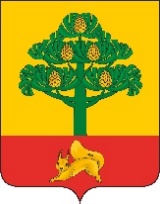 СОСНОВОБОРСКИЙ ГОРОДСКОЙ СОВЕТ ДЕПУТАТОВРЕШЕНИЕ 29  мая  2023                                                                                                            №29/126-рг. СосновоборскО внесении изменений в решение Сосновоборского городскогоСовета депутатов № 26/109-р от 12.12.2022 «О бюджете городаСосновоборска на 2023 год и плановый период 2024 - 2025 годов»15500020700000000000000ПРОЧИЕ БЕЗВОЗМЕЗДНЫЕ ПОСТУПЛЕНИЯ80 000 000,000,000,0015600020704000040000150Прочие безвозмездные поступления в бюджеты городских округов80 000 000,000,000,0015707220704050040000150Прочие безвозмездные поступления в бюджеты городских округов80 000 000,000,000,00- в строке 158 цифры 1 423 794 300,00заменить цифрами1 503 794 300,00- в строке 26 графе 4 цифры924 803 359,86заменить цифрами1 004 803 359,86- в строке 28 графе 4 цифры375 955 590,86заменить цифрами455 955 590,86- в строке 47 графе 4 цифры1 448 590 164,19заменить цифрами1 528 590 164,19- в строке 458 цифры 956 418 211,00заменить цифрами1 036 418 211,00- в строке 459 цифры885 499 574,86заменить цифрами965 499 574,86- в строке 479 цифры375 955 590,86заменить цифрами455 955 590,86- в строке 480 цифры375 945 590,86заменить цифрами455 945 590,86- в строке 481 цифры375 945 590,86заменить цифрами455 945 590,86- в строке 488 цифры51 535 690,86заменить цифрами131 535 690,86493Капитальные вложения в объекты государственной (муниципальной) собственности0720702021008061040040 000 000,00494Субсидии бюджетным и автономным учреждениям, государственным (муниципальным) унитарным предприятиям на осуществление капитальных вложений в объекты капитального строительства государственной (муниципальной) собственности или приобретение объектов недвижимого имущества в государственную (муниципальную) собственность0720702021008061046040 000 000,00- в строке 495 цифры44 473 690,86заменить цифрами84 473 690,86- в строке 496 цифры44 473 690,86заменить цифрами84 473 690,86- в строке 693 цифры1 448 590 164,19заменить цифрами1 528 590 164,19- в строке 13 цифры 956 408 211,00заменить цифрами1 036 408 211,00- в строке 14 цифры937 302 511,00заменить цифрами1 017 302 511,00- в строке 76 цифры182 699 941,82заменить цифрами262 699 941,8285Капитальные вложения в объекты государственной (муниципальной) собственности021008061040040 000 000,0086Субсидии бюджетным и автономным учреждениям, государственным (муниципальным) унитарным предприятиям на осуществление капитальных вложений в объекты капитального строительства государственной (муниципальной) собственности или приобретение объектов недвижимого имущества в государственную (муниципальную) собственность021008061046040 000 000,0087ОБРАЗОВАНИЕ0210080610460070040 000 000,0088Общее образование0210080610460070240 000 000,00- в строке 89 цифры175 637 941,82заменить цифрами215 637 941,82- в строке 90 цифры175 637 941,82заменить цифрами215 637 941,82- в строке 93 цифры44 473 690,86заменить цифрами84 473 690,86- в строке 848 цифры1 448 590 164,19заменить цифрами1 528 590 164,19Председатель Сосновоборского городского Совета депутатовГлава города Сосновоборска________________ Б.М. Пучкин_____________ А.С. КудрявцевПриложение № 1Приложение № 1Приложение № 1Приложение № 1Приложение № 1Приложение № 1к   решению Сосновоборского городскогок   решению Сосновоборского городскогок   решению Сосновоборского городскогок   решению Сосновоборского городскогок   решению Сосновоборского городскогок   решению Сосновоборского городскогоСовета депутатов  от 29.05.2023 №29/126-рСовета депутатов  от 29.05.2023 №29/126-рСовета депутатов  от 29.05.2023 №29/126-рСовета депутатов  от 29.05.2023 №29/126-рСовета депутатов  от 29.05.2023 №29/126-рСовета депутатов  от 29.05.2023 №29/126-рПриложение № 1Приложение № 1Приложение № 1Приложение № 1Приложение № 1Приложение № 1к решению Сосновоборского городскогок решению Сосновоборского городскогок решению Сосновоборского городскогок решению Сосновоборского городскогок решению Сосновоборского городскогок решению Сосновоборского городскогоСовета депутатов  от 12.12.2022 №26/109-рСовета депутатов  от 12.12.2022 №26/109-рСовета депутатов  от 12.12.2022 №26/109-рСовета депутатов  от 12.12.2022 №26/109-рСовета депутатов  от 12.12.2022 №26/109-рСовета депутатов  от 12.12.2022 №26/109-рИСТОЧНИКИ ВНУТРЕННЕГО ФИНАНСИРОВАНИЯ ДЕФИЦИТА  БЮДЖЕТА ГОРОДА СОСНОВОБОРСКА НА 2023 ГОД  И ПЛАНОВЫЙ ПЕРИОД 2024-2025 ГОДОВИСТОЧНИКИ ВНУТРЕННЕГО ФИНАНСИРОВАНИЯ ДЕФИЦИТА  БЮДЖЕТА ГОРОДА СОСНОВОБОРСКА НА 2023 ГОД  И ПЛАНОВЫЙ ПЕРИОД 2024-2025 ГОДОВИСТОЧНИКИ ВНУТРЕННЕГО ФИНАНСИРОВАНИЯ ДЕФИЦИТА  БЮДЖЕТА ГОРОДА СОСНОВОБОРСКА НА 2023 ГОД  И ПЛАНОВЫЙ ПЕРИОД 2024-2025 ГОДОВИСТОЧНИКИ ВНУТРЕННЕГО ФИНАНСИРОВАНИЯ ДЕФИЦИТА  БЮДЖЕТА ГОРОДА СОСНОВОБОРСКА НА 2023 ГОД  И ПЛАНОВЫЙ ПЕРИОД 2024-2025 ГОДОВИСТОЧНИКИ ВНУТРЕННЕГО ФИНАНСИРОВАНИЯ ДЕФИЦИТА  БЮДЖЕТА ГОРОДА СОСНОВОБОРСКА НА 2023 ГОД  И ПЛАНОВЫЙ ПЕРИОД 2024-2025 ГОДОВИСТОЧНИКИ ВНУТРЕННЕГО ФИНАНСИРОВАНИЯ ДЕФИЦИТА  БЮДЖЕТА ГОРОДА СОСНОВОБОРСКА НА 2023 ГОД  И ПЛАНОВЫЙ ПЕРИОД 2024-2025 ГОДОВ№ строкиКодНаименование кода поступлений в бюджет, группы, подгруппы, статьи, подстатьи, элемента, подвида, аналитической группы вида источников финансирования дефицитов бюджетовСуммаСуммаСумма№ строкиКодНаименование кода поступлений в бюджет, группы, подгруппы, статьи, подстатьи, элемента, подвида, аналитической группы вида источников финансирования дефицитов бюджетов202320242025123451000 01 00 00 00 00 0000 000ИСТОЧНИКИ ВНУТРЕННЕГО ФИНАНСИРОВАНИЯ ДЕФИЦИТОВ БЮДЖЕТОВ24 795 864,190,000,002090 01 03 00 00 00 0000 000Бюджетные кредиты  от других бюджетов бюджетной системы Российской Федерации-10 000 000,00 0,00 0,00 3090 01 03 01 00 00 0000 000Бюджетные кредиты от других бюджетов бюджетной системы Российской Федерации в валюте Российской Федерации-10 000 000,000,000,004090 01 03 01 00 00 0000 700Получение бюджетных кредитов от других бюджетов бюджетной системы Российской Федерации в валюте Российской Федерации0,000,000,005090 01 03 01 00 04 0000 710Получение  кредитов от других бюджетов бюджетной системы Российской Федерации бюджетами городских округов в валюте Российской Федерации0,000,000,004090 01 03 01 00 00 0000 800Погашение  бюджетных кредитов, полученных от   других бюджетов бюджетной системы Российской Федерации в валюте Российской Федерации10 000 000,000,000,005090 01 03 01 00 04 0000 810Погашение  бюджетами городских округов кредитов от других бюджетов бюджетной системы Российской Федерации  в валюте Российской Федерации10 000 000,000,000,006090 01 05 00 00 00 0000 000Изменение остатков средств на счетах по учету средств бюджетов34 795 864,190,000,007090 01 05 00 00 00 0000 500Увеличение   остатков  средств бюджетов-1 503 794 300,00-1 383 196 869,00-1 357 781 589,008090 01 05 02 00 00 0000 500Увеличение прочих остатков  средств бюджетов-1 503 794 300,00-1 383 196 869,00-1 357 781 589,009090 01 05 02 01 00 0000 510Увеличение  прочих остатков денежных средств бюджетов-1 503 794 300,00-1 383 196 869,00-1 357 781 589,0010090 01 05 02 01 04 0000 510Увеличение прочих  остатков денежных средств бюджетов городских округов-1 503 794 300,00-1 383 196 869,00-1 357 781 589,0011090 01 05 00 00 00 0000 600Уменьшение  остатков  средств бюджетов1 538 590 164,191 383 196 869,001 357 781 589,0012090 01 05 02 00 00 0000 600Уменьшение прочих остатков  средств бюджетов1 538 590 164,191 383 196 869,001 357 781 589,0013090 01 05 02 01 00 0000 610Уменьшение прочих остатков  денежных средств бюджетов1 538 590 164,191 383 196 869,001 357 781 589,0014090 01 05 02 01 04 0000 610Уменьшение прочих остатков денежных средств бюджетов городских округов1 538 590 164,191 383 196 869,001 357 781 589,0015Всего:24 795 864,190,000,00